Deskripsi SingkatMata kuliah Pengajaran Berbantuan Komputer adalah mata kuliah pilihan dimana mahasiswa diharapkan telah mengikuti beberapa mata kuliah sebelumnya, yaitu perancangan dan pemrograman web, multimedia, interaksi manusia computer. Mata kuliah ini akan membahas tentang jenis-jenis PBK yang dapat dibangun sesuai dengan karakter pengguna akhirnya, siklus dan tahapan perancangan PBK, pengembangan PBK, dan tools yang digunakan untuk membangun aplikasi PBK.Unsur Capaian PembelajaranMahasiswa dapat memahami konsep perancangan PKB, memahami tipe-tipe pengguna akhir sehingga dapat memangun aplikasi PBK yang tepat guna, serta dapat memilih tools yang tepat untuk membangun aplikasi PBK.Komponen PenilaianTugas 1 20%Tugas 2 20%UTS 25%UAS 35%Kriteria PenilaianKemampuan komunikasi, kerapihan penyajian, ketepatan analisis, ketepatan penggunaan instruksi, kreativitas ide.Daftar ReferensiVaughan, Tay, Multimedia Making it Work, 6 th Edition. McGraw-Hill, 2003, Osborne.Fred T. Hofstetter, MULTIMEDIA LITERACY 3/eAlan Dix and Janet, Human Computer Interaction 3rd EditionRENCANA PEMBELAJARAN SEMESTER (RPS)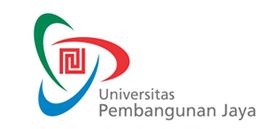 RENCANA PEMBELAJARAN SEMESTERF-0653F-0653RENCANA PEMBELAJARAN SEMESTERIssue/Revisi: A0RENCANA PEMBELAJARAN SEMESTERTanggal Berlaku: RENCANA PEMBELAJARAN SEMESTERUntuk Tahun Akademik: 2015/2016RENCANA PEMBELAJARAN SEMESTERMasa Berlaku: 4 (empat) tahunRENCANA PEMBELAJARAN SEMESTERJml Halaman: 14 halamanMata Kuliah: Pengajaran Berbantuan KomputerKode MK: SIF401Program Studi: Sistem InformasiPenyusun: Marcello SingadjiSks: 3Kelompok Mata Kuliah: MajorMingguKemampuan Akhir yang DiharapkanBahan Kajian(Materi Ajar)Bentuk PembelajaranKriteria/Indikator PenilaianBobot NilaiStandar Kompetensi Profesi1Memahami konsep PBK dan mengnal dengan baik tipe-tipe pengguna.Pengantar PBKTipe-tipe penggunaCeramaDiskusi--  -2Memahami bentuk-bentuk dan jenis-jenis PBK sehingga dapat membuat aplikasi PBK yang sesuai dengan kebutuhan penggunaJenis-jenis PBKMODEL DRILLSMODEL TUTORIALMODEL SIMULASIMODEL INSTRUCTIONAL GAMESCeramaDiskusi3 – 4Memahami sikllus perancangan PBKSiklus Perancangan PBKCeramaDiskusi5 – 7 Mampu memilih dan menggunakan tool yang tepat untuk membangun aplikasi PBKAplikasi untuk membangun PBK:Microsoft MIXIspringCamtasia StudioAdobe FlashAdobe PhotoshopAdobe Dreamweaver Praktikum lab6 – 14 Mampu membangun aplikasi PBKProyekTugas mandiri50%